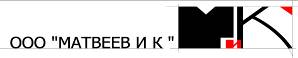 свидетельство о допуске к проектным работам № 0024/2-2013/624-7801365694-П-73 от 26.03.2013 г.СРО Некоммерческое Партнерство «Гильдия архитекторов и инженеров Петербурга»ПРОЕКТ ПЛАНИРОВКИ И ПРОЕКТ МЕЖЕВАНИЯ ТЕРРИТОРИИв западной части деревни Кальтиномуниципального образования Колтушское сельское поселение Всеволожского муниципального района Ленинградской областиТом 1ОСНОВНАЯ ЧАСТЬПРОЕКТА ПЛАНИРОВКИ ТЕРРИТОРИИКнига 1Положения о размещении объектов капитального строительстваи характеристиках планируемого развития территории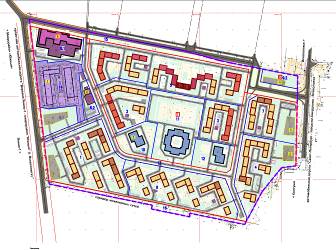 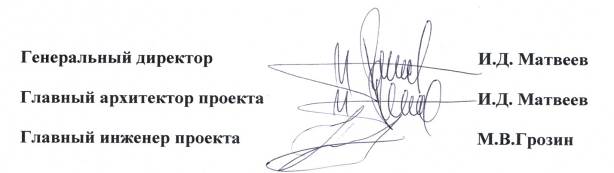 Колтуши2014 годСОСТАВ ПРОЕКТАСОДЕРЖАНИЕСтр.1. Общие положения	42.  Положение о размещении объектов капитального строительства федерального, регионального и местного значения	42.1. Мероприятия по размещению объектов капитального строительства федерального и регионального значения	42.2. Мероприятия по размещению объектов капитального строительства местного значения	42.2.1. Общие положения	42.2.2. Развитие и размещение объектов транспортной инфраструктуры	52.2.3. Развитие и размещение объектов инженерной инфраструктуры	62.2.4. Развитие и размещение объектов социальной инфраструктуры	73.  Положение о характеристиках планируемого развития территории, характеристиках развития систем социального, транспортного обслуживания, инженерно-технического обеспечения	93.1. Характеристики планируемого развития в целом по микрорайону	93.2. Основные показатели по участкам на территории проектирования	121. Общие положения1. Проект планировки территории, расположенной в западной части деревни Кальтино муниципального образования Колтушское сельское поселение Всеволожского муниципального района Ленинградской области, разработан с целью формирования градостроительной идеологии развития жилого микрорайона (квартала) на указанной территории.2. Территория проектирования расположена в существующих границах деревни Кальтино к западу от автомобильной дороги регионального значения «Санкт-Петербург - завод имени Свердлова - Всеволожск» и сформирована земельными участками с кадастровыми номерами 47:09:0114002:14, 47:09:0114002:28, 47:09:0114002:32, 47:09:0114002:36, 47:09:0114002:37, 47:09:0114002:40.3. Проект планировки территории разработан в соответствии с действующим федеральным, региональным и местным законодательством.4. Границы всех видов зон, территорий и объектов в составе проекта планировки территории установлены путем отображения их местоположения на схемах с точностью, соответствующей масштабу схемы, на которой они отображены.2.  Положение о размещении объектов капитального строительства федерального, регионального и местного значения2.1. Мероприятия по размещению объектов капитального строительства федерального и регионального значения1. На территории проектируемого микрорайона (квартала) существующие и проектируемые объекты капитального строительства федерального значения отсутствуют.2. При разработке проекта планировки территории учтены границы и параметры существующих объектов регионального значения, в том числе:- автомобильной дороги «Санкт-Петербург - завод имени Свердлова - Всеволожск»;- воздушных линий электропередачи –- напряжением 110 кВ ПС 110 кВ  № 92 «Восточная Коммунальная» - ПС 110 кВ  № 525 «Ильинка»;- напряжением 6 кВ от ПС110/6 кВ №294 «Колтуши» фидеры 294-13.3. Предусмотрена необходимость создания условий для размещения объектов социальной инфраструктуры регионального значения - объектов здравоохранения, а именно, кабинетов врачей общей практики во встроенных помещениях.2.2. Мероприятия по размещению объектов капитального строительства местного значения2.2.1. Общие положения1. Учитывая значительное преобладание коммерческой составляющей в жилищном строительстве, развитие транспортной, инженерной и социальной инфраструктур предусматривается с привлечением средств инвесторов-застройщиков при возможном включении части затрат в программы бюджетного финансирования за рамками утвержденных программ.2. Размещение объектов капитального строительства выполняется для формирования микрорайона как среды жизнедеятельности с максимально возможной интеграцией всех слоев населения во все сферы жизни общества – труд, быт, образование, досуг, проживание, реабилитация с обеспечением беспрепятственного доступа маломобильных групп населения к объектам социальной, транспортной и инженерной инфраструктуры в соответствии с требованиями нормативных документов.2.2.2. Развитие и размещение объектов транспортной инфраструктуры1. Развитие внутриквартальной улично-дорожной сети с выходами на существующую автомобильную дорогу регионального значения «Санкт-Петербург - завод имени Свердлова – Всеволожск» и проектную автомобильную дорогу местного значения «Деревня Янино-1 - микрорайон Южный (г. Всеволожск)».2. Строительство внутриквартальных проездов и подъездов при протяженности основных проездов (проездов выделенных красными линиями) - 1,42 км, ширине проезжей части основных проездов - 7,0 м, второстепенных – 3,5 – 7,0 м.4. Развитие инфраструктуры для личного легкового транспорта, в том числе:- строительство общедоступных мест постоянного хранения на открытых автостоянках общей вместимость 572 машино-места, из них -- на территории участка 1 – на 92 машино-мест;- на территории участка 2– на 29 машино-мест;- на территории участка 3 – на 50 машино-мест;- на территории участка 4 – на 44 машино-мест;- на территории участка 5 – на 201 машино-мест;- на территории участка 6 – на 96 машино-мест;- на территории участка 7 – на 60 машино-мест;- строительство общедоступных мест постоянного хранения в надземных многоуровневых закрытых автостоянках общей вместимостью 840 машино-мест, из них -- на территории участка 1 – на 150 машино-мест;- на территории участка 4– на 150 машино-мест;- на территории участка 7 – на 150 машино-мест;- на территории участка 9.1 – на 150 машино-мест;- на территории участка 9.2 (квартал 2) – на 240 машино-мест.5. Организация движение общественного автобусного транспорта в общем потоке по жилым улицам, ограничивающим проектируемый микрорайон (квартал) с севера и юга с устройством на каждой одного остановочного пунктов.6. Создание условий для обеспечения маломобильных групп населения транспортными услугами, в том числе:- выделение для маломобильных групп населения 10 % машино-мест от общего количества шириной 3,5 м с обозначением знаками, принятыми в международной практике, на площадках для постоянного и временного хранения автомобилей, расположенных на расстоянии от наиболее удаленных входов в здания ;- обеспечение продольного уклона тротуаров вдоль зданий не более 5 %, поперечного уклон не более 2 %;- обеспечение высоты бордюров по краям пешеходных путей на тротуарах не менее ; высоты бортового камня в местах пересечения тротуаров с проезжей частью не более .2.2.3. Развитие и размещение объектов инженерной инфраструктуры1. Теплоснабжение1.1. Осуществление теплоснабжения объектов, расположенных на территории проектируемого микрорайона (квартала), обеспечивающее суммарную тепловую нагрузку на расчетный срок 40,02 Гкал/ч, предусматривается от газопоршневой теплоэлектростанции (ГПТЭС), размещаемой в северо-западной части территории проектирования.1.2. Выполнение мероприятий по развитию системы теплоснабжения, в том числе:- проектирование и строительство газопоршневой теплоэлектростанции (ГПТЭС ГСК) установленной суммарной тепловой мощности 120 МВт и электрической мощности 23,2 МВт;- строительство сети теплоснабжения с двухконтурной схемой от теплоэлектростанции - с замкнутым первым контуром и теплообменниками, устанавливаемыми в индивидуальных тепловых пунктах жилых и общественных зданий для снижения параметров теплоносителя на отопление и горячее водоснабжение;- прокладка тепловых сетей до индивидуальных тепловых пунктов – подземная двухтрубная.2. Водоснабжение2.1. Осуществление водоснабжения объектов, расположенных на территории проектируемого микрорайона, обеспечивающее суммарный расчетный объем водопотребления на расчетный срок 1,72 тыс. м3/сут на хозяйственно-питьевые, производственные и противопожарные нужды от двух источников водоснабжения - - от коммунальных систем водоснабжения г. Всеволожск;- от системы водоснабжения муниципального образования «Заневское сельское поселение» Всеволожского муниципального района Ленинградской области.2.2. Выполнение мероприятий по развитию системы водоснабжения, в том числе:- проектирование и строительство водопровода от кольцевого водопровода, проложенного по ул. Аэропортовской в г. Всеволожск;- проектирование и строительство водопровода от существующего водовода, проложенного от водомерного узла «Домик Лесника» вдоль автомобильной дороги регионального значения «Санкт-Петербург - Колтуши» до АЗС «Киришиавтосервис», с точкой подключения на существующем водоводе в районе АЗС «Киришиавтосервис»;- проектирование и строительство распределительной внутриквартальной сети водоснабжения.3. Водоотведение3.1. Осуществление водоотведения хозяйственно-бытовых и производственных стоков от объектов, расположенных на территории проектируемого микрорайона, по централизованной системе в объеме на расчетный срок 1,54 тыс. м3/сут в канализационные сети г. Всеволожск.3.2. Выполнение мероприятий по развитию системы водоотведения, в том числе:- реконструкция существующей канализационной сети от колодца № 25, установленного на канализационной сети на пересечении ул. Николая Рубцова (1-я Южная) в г. Всеволожск до колодца, установленного на канализационной сети перед территорией существующей КНС;- реконструкция существующей КНС с напорными трубопроводами;- проектирование и строительство бытовой канализационной сети на территории проектируемого микрорайона (квартала);- проектирование и строительство сети ливневой канализации с отводом поверхностных стоков в сеть ливневой канализации микрорайона «Южный» г. Всеволожск;- проектирование и устройство на территории автостоянок дождеприемных колодцев с фильтр-патронами.4.Газоснабжение4.1. Осуществление газоснабжения газопоршневой теплоэлектростанции установленной суммарной тепловой мощности 120 МВт и электрической мощности 23,2 МВт, размещаемой в северо-западной части территории проектирования, от двух магистральных газопроводов – «Конная Лахта» и «Белоусово – Ленинград», проходящих к северо-западу от деревни Орово муниципального образования Колтушское сельское поселение Всеволожского муниципального района Ленинградской области.4.2. Выполнение мероприятий по развитию системы газоснабжения, в том числе:- проектирование и строительство двух газопровод-отводов от двух магистральных газопроводов «Конная Лахта» и «Белоусово – Ленинград» к проектируемой ГРС;- проектирование и строительство ГРС с размещением ее в зоне минимальных расстояний магистральных газопроводов;- проектирование и строительство распределительных газопроводов высокого давления I категории от проектируемой ГРС до проектируемой газотурбинной теплоэлектростанции.5. Электроснабжение5.1. Осуществление электроснабжения объектов, расположенных на территории проектируемого микрорайона, на бытовые (в том числе на пищеприготовление) и иные нужды в объеме на расчетный срок 12,83 МВА (11,44 МВт) от газопоршневой теплоэлектростанции установленной суммарной электрической мощности 23,2 МВт, размещаемой в северо-западной части территории проектирования.5.2. Выполнение мероприятий по развитию системы электроснабжения, в том числе:- каблирование в границах территории проектирования существующей ВЛЭП 110 кВ ПС 110 кВ  № 92 «Восточная Коммунальная» - ПС 110 кВ  № 525 «Ильинка»;- каблирование в границах территории проектирования существующей ВЛЭП 6 кВ от ПС110/6 кВ №294 «Колтуши» фидеры 294-13;- проектирование и строительство распределительной подстанции (РТП) 10 кВ;- проектирование и строительство необходимого количества двухтрансформаторных подстанций (ТП) 10/0,4 кВ на территории проектируемого микрорайона (квартала);- проектирование и строительство на территории проектируемого микрорайона (квартала) распределительной сети 0,4 кВ от проектных ТП 10/0,4 кВ.6. Связь, информатизация, диспетчеризация6.1 Развитие стационарной телефонной связи на 7,37 тыс. точек подключения на расчетный срок как современных цифровых коммутационных систем на базе технологии GPON с прокладкой от АТС волоконно-оптических кабелей.6.2. Развитие сети радиовещания на 7,37 тыс. точек подключения на расчетный срок с радиофикацией объектов при организации канала связи для подачи сигнала оповещения от точки присоединения с возможностью получения сигналов оповещения РАСЦО ГО и ЧС.6.3. Развитие сети кабельного телевидения на 18,42 тыс. точек подключения на расчетный срок с передачей цифрового телевизионного сигнала по технологии GPON в каждую квартиру по технологии IpTV.6.4. Обеспечение повсеместного доступа в сеть Интернет.2.2.4. Развитие и размещение объектов социальной инфраструктуры1. Здравоохранение1.1. Создания условий для размещения объектов здравоохранения местного значения, а именно:- аптек – 1 объект во встроенных помещениях.2. Образование2.1. Строительство объектов образования местного значения Всеволожского муниципального района в следующих объемах:- детских дошкольных учреждений - 2 объекта общей вместимостью 220 мест, в том числе на участке 11 - 1 объект вместимостью 110 мест, на участке 13 - 1 объект вместимостью 110 мест;- общеобразовательных школ - 1 объект вместимостью 350 мест на участке 12.3. Потребительский рынок3.1. Строительство общественно-деловых центров (многофункциональных комплексов) с высоким уровнем коммерческого обслуживания и предоставления услуг, в том числе с размещением гостиниц, офисных помещений, специализированных непродовольственных и продовольственных магазинов, ресторанов, интернет-кафе, салонов по ремонту бытовой техники, салонов красоты, кинозалов и тп. на участках 8.1 и 8.2.3.2. Строительство магазинов мелкорозничной торговли микрорайонного уровня с широким ассортиментом продовольственных и непродовольственных товаров, предприятий общественного питания и бытового обслуживания в следующих объемах:- предприятий розничной торговли –  торговой площади, в том числе:- продовольственными товарами -  торговой площади;- непродовольственными товарами  торговой площади;- предприятий общественного питания – на 29 посадочных мест;- предприятий бытового обслуживания – на 7 рабочих мест.4. Физическая культура и спорт4.1. Строительство объектов физической культуры и спорта микрорайонного уровня, в том числе:- помещений для физкультурно-оздоровительных занятий общей площадью пола ;- спортивных площадок на придомовых территориях общей площадью 7,04 тыс. м2.5. Культура и искусство5.1.Создание культурно-досугового центра в составе многофункционального общественно-делового, коммерческого центра на участке 8.1.5.2. Размещение учреждений культурно-досугового типа микрорайонного уровня общей площадью  для обеспечения деятельности творческих коллективов в общественных центрах жилых групп.6. Банковские услуги6.1. Создание условий для развития банковских услуг – для строительства отделения банка – 1 объект на 2 операционных места.7. Охрана общественного порядка, обслуживание жилищного фонда (объекты местного значения)7.1. Устройство опорного пункта охраны правопорядка во встроенных помещениях площадью .7.2. Устройство конторы жилищно-эксплуатационной службы во встроенных помещениях.3.  Положение о характеристиках планируемого развития территории, характеристиках развития систем социального, транспортного обслуживания, инженерно-технического обеспечения3.1. Характеристики планируемого развития в целом по микрорайону*     при расчетах исключена площадь территории газопоршневой теплоэлектростанции, располагаемой в западной части территории проектирования, так как от нее предполагается обеспечивать теплом и электричеством, кроме проектируемого, и соседние жилые микрорайоны**    от собственной газопоршневой теплоэлектростанции***  без учета потребности газопоршневой теплоэлектростанции3.2. Основные показатели по участкам на территории проектирования*  проезды, выделенные красными линиямиЗаказчикЗАО «Проектно-Конструкторский Центр «Стройкомплекс»Генеральный проектировщикООО «Матвеев и К»№№томовНаименование№№книгНаименование1Основная частьпроекта планировки территории1Положения о размещении объектов капитального строительства и характеристиках планируемого развития территории1Основная частьпроекта планировки территории2Графические материалы2Материалы по обоснованию проекта планировки территории1Общая пояснительная записка2Материалы по обоснованию проекта планировки территории2Графические материалы2Материалы по обоснованию проекта планировки территории3Инженерное обеспечение развития территорииПояснительная записка с графическими материалами2Материалы по обоснованию проекта планировки территории4Инженерно-технические мероприятия гражданской обороныМероприятия по предупреждению чрезвычайных ситуацийМероприятия по обеспечению пожарной безопасностиПояснительная записка с графическими материалами2Материалы по обоснованию проекта планировки территории5Разбивочный чертеж красных линий3Исходно-разрешительная документация4Приложение к проекту постановления администрации муниципального образования Колтушское сельское поселение Всеволожского муниципального района Ленинградской области5Проект межевания территории1Пояснительная записка с графическими материалами5Проект межевания территории2Ведомости координат характерных точек границ земельных участков№№п/пНаименование показателейЕдиница измеренияСущест-вующее положениеПолное развитие12345IТЕРРИТОРИИ1Общая площадь территории в границах проектирования,в том числе:га%35,90100,0035,90100,001.1Площадь территории проектируемого жилого микрорайона в красных линиях,в том числе по функционально-планировочным зонам:га%33,1792,401.1.1- зоны жилой застройки этажностью от 4 до 10 (многоквартирными средне- и многоэтажными жилыми домами)га%19,1053,201.1.2- зоны объектов делового, общественного и торгового назначенияга%1,825,071.1.3- зоны объектов социальной инфраструктурыга%4,9813,871.1.4- зоны объектов транспортной инфраструктуры, из них:га%5,3414,881.1.4.1     - зоны основных внутриквартальных проездов (проездов, выделенных красными линиями)га%2,356,551.1.4.2     - зоны многоуровневых надземных автостоянокга%2,998,331.1.5- зона объектов инженерной инфраструктуры (газопоршневой теплоэлектростанции)га%1,935,381.2Площадь территории вне проектируемого жилого микрорайонав том числе по функционально-планировочным зонам:га%2,737,601.2.1- зона межквартальной улично-дорожной сети - планируемой жилой улицы между проектируемым жилым микрорайоном и микрорайоном «Южный» г. Всеволожск, включая участок в северо-восточной части территории проектированияга%1,985,521.2.2- коридор инженерных сетей в южной части территории проектированияга%0,752,08IIПАРАМЕТРЫ ЗАСТРОЙКИ2Общая площадь застройким2-639233Общая площадь всех этажей зданий и сооружений по внешнему обводу наружных стенм2-3178604.1Максимальная этажность жилой застройки/максимальная высота жилой застройкиэтаж/м-10/334.2Максимальное количество жилых этажейэтаж-95Коэффициент застройки в микрорайоне*б/р-0,19IIIНАСЕЛЕНИЕ6Численность постоянного населениячел.-35207Плотность постоянного населения в жилом квартале*чел./га-114IYЖИЛИЩНЫЙ ФОНД8Общая площадь квартир многоквартирных жилых домов от 6 до 10 этажей включительнотыс. м2-123,209Плотность жилищного фонда в жилом квартале*м2 площади квартир/га-3999YСОЦИАЛЬНАЯ ИНФРАСТРУКТУРА10Детские дошкольные учрежденияобъектместо-2110х211Общеобразовательные школыобъектместо-135012Предприятия розничной торговли, всегом2 торговойплощади-35512.1- продовольственными товарамим2 торговойплощади-24512.2- непродовольственными товарамим2 торговойплощади-11013Предприятия общественного питанияпосадочное место-2914Предприятия бытового обслуживаниярабочее место-715Аптекиобъект-116Отделения банковоперационное место-217Жилищно-эксплуатационные службыобъект-118Помещения досуга и любительской деятельностим2 нормируемой площади-18019Помещения для физкультурно-оздоровительных занятий м2площади пола-25020Опорный пункт охраны порядкам2 нормируемой площади-3621Общественные туалетыприбор-4YIТРАНСПОРТНАЯ ИНФРАСТРУКТУРА22Протяженность основных внутриквартальных проездов (проездов выделенных красными линиями)км-1,4223Площадь асфальтового покрытия проезжей части основных внутриквартальных проездов (проездов выделенных красными линиями)тыс. м2-10,1024Общее количество мест для постоянного хранения легковых автомобилей на территории жилого микрорайона, в том числе:машино-мест-141224.1   - на наземных одноуровневых открытых автостоянкахмашино-мест-57224.2   - на надземных многоуровневых закрытых автостоянкахмашино-мест-840YIIБЛАГОУСТРОЙСТВО ТЕРРИТОРИИ25Площадь нормируемых элементов дворовой территории25.1Общая площадь площадок для игр детей, отдыха взрослого населения, занятия физкультурой, хозяйственных целейтыс. м2-12,5825.2Площадь площадок для игр детей, отдыха взрослого населения, занятия физкультурой, хозяйственных целей на 1 чел.м2-3,5726Площадь озелененной территории (без детских дошкольных и общеобразовательных учреждений)тыс. м2-69,38YIIIИНЖЕНЕРНАЯ ИНФРАСТРУКТУРА27Теплоснабжение**27.1Суммарная тепловая нагрузкаГкал/ч-25,328Водоснабжение***28.1Общий объем среднесуточного водопотреблениетыс. м3/сут-1,7228.2Среднесуточное водопотреблениена 1 человекал/сут-48929Канализация***29.1Общий объем бытовых стоковтыс. м3/сут-1,5429.2Годовой объем поверхностного стокатыс. м3/год-169,9430Электроснабжение**30.1Общая потребность в электроэнергиитыс. кВА-12,8331Связь31.1Количество точек подключения стационарной телефонной сетитыс. шт.-3,2831.2Количество точек подключения радиотрансляционной сетитыс. шт.-3,2831.3Количество точек подключения телевизионной сетитыс. шт.-8,21№№п/пНаименование показателейЕдиница измеренияРасчетный срок1234Жилой микрорайон1Участок 1 (застройка многоквартирными домами этажностью 4 - 6 этажей, надземная многоуровневая автостоянка этажностью 2 этажа)1площадь участкам2392611площадь застройки м283481жилищный фонд (общая площадь квартир)м2222001населениечел.6341вместимость автостоянок, в том числе надземная многоуровневая на 150 машино-местмашино-мест2422Участок 2 (застройка многоквартирными домами этажностью 4 - 5 этажей со встроенно-пристроенными помещениям)2площадь участкам2195152площадь застройким252722жилищный фонд (общая площадь квартир)м2126002населениечел.3602вместимость автостоянокмашино-мест293Участок 3 (застройка многоквартирными домами этажностью 4 - 5 этажей со встроенно-пристроенными помещениям)3площадь участкам2141873площадь застройким233733жилищный фонд (общая площадь квартир)м2101193населениечел.2893вместимость автостоянокмашино-мест504Участок 4 (застройка многоквартирными домами этажностью 4 - 6 этажей, надземная многоуровневая автостоянка этажностью 2 этажа)4площадь участкам2259114площадь застройки м248434жилищный фонд (общая площадь квартир)м2150034населениечел.4294вместимость автостоянок, в том числе надземная многоуровневая на 150 машино-местмашино-мест1945Участок 5 (застройка многоквартирными домами этажностью 4 – 10 этажей со встроенно-пристроенными помещениями)5площадь участкам2541955площадь застройки м292975жилищный фонд (общая площадь квартир)м2340505населениечел.9735вместимость автостоянокмашино-мест2016Участок 6 (застройка многоквартирными домами этажностью 4 - 6 этажей)6площадь участкам2368856площадь застройки м261086жилищный фонд (общая площадь квартир)м2187986населениечел.5376вместимость автостоянокмашино-мест967Участок 7 (застройка многоквартирными домами этажностью 4 - 6 этажей, надземная многоуровневая автостоянка этажностью 2 этажа)7площадь участкам2190967площадь застройким248717жилищный фонд (общая площадь квартир)м2104317населениечел.2987вместимость автостоянок, в том числе надземная многоуровневая на 150 машино-местмашино-мест2108Участок 8.1 (общественно-деловой, коммерческий центр этажностью 12 этажей с подземной автостоянкой)8площадь участкам2136988жилой фонд гостиницм2213508вместимость автостоянок для временного хранения, в том числе подземная на 300 машино-местмашино-мест3539Участок 8.2 (общественно-деловой, коммерческий центр этажностью 6 этажей)9площадь участкам245439вместимость автостоянок для временного хранениямашино-мест3210Участок 9.1 (многоуровневая надземная закрытая автостоянка этажностью 2 этажа)10площадь участкам2753310вместимость автостоянок, в том числе надземная многоуровневая на 150 машино-местмашино-мест15011Участок 9.2 (многоуровневая надземная закрытая автостоянка этажностью 5 этажей)11площадь участкам2434411вместимость автостоянок, в том числе надземная многоуровневая на 240 машино-местмашино-мест24012Участок 10 (детское дошкольное учреждение)12площадь участкам21002412вместимостьмест11013Участок 11 (общеобразовательная школа)13площадь участкам22973513вместимость мест35014Участок 12 (детское дошкольное учреждение)14площадь участкам21001614вместимостьмест11015Участок 13 (основные внутриквартальные проезды)*15общая площадьм22345216Участок 14 (газопоршневая теплоэлектростанция установленной тепловой мощности 120 МВт и электрической мощности 23,2 МВт )16площадь участкам219317Всего по жилому микрорайонуобщая площадь жилого микрорайона в красных линияхм2331712жилищный фонд (общая площадь квартир)м2123201жилой фонд гостиницм221350населениечел.3520Территория вне жилого микрорайонаплощадь территории вне жилого микрорайона,в том числе:м22731517Участок 15 (планируемая жилая улица между проектируемым микрорайоном (кварталом) и микрорайоном «Южный» г. Всеволожск), включая участок в северо-восточной части территории проектирования17площадь участкам21979218Участок 16 (коридор инженерных сетей в южной части территории проектирования)18площадь участкам27523Всего по территории проектированияОбщая площадь территории проектированиям2359027